Publicado en Monterrey el 28/07/2022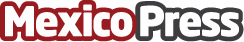 El futuro es hoy: casas inteligentes con persianas motorizadasLa empresa especialista en decoración Terza da a conocer que las persianas motorizadas son las favoritas en el presente año, según publicó la revista española Interiores, mediante su artículo de julio.Datos de contacto:Fernanda Lara5539247028Nota de prensa publicada en: https://www.mexicopress.com.mx/el-futuro-es-hoy-casas-inteligentes-con Categorías: Interiorismo Jalisco Nuevo León Ciudad de México Servicios Técnicos Hogar http://www.mexicopress.com.mx